Arthur Obadiah SmithArthur Obadiah Smith, born in 1898 in Bushey, was the son of Francis and Helen Smith.  In 1911, when Arthur was 14, the family was living at 67 Upper Paddock Road, Oxhey. Francis Smith was a gardener and Arthur, one of his five children, was still at school. Arthur enlisted in Willesden as Private 33813 with the Machine Gun Corps and served in the Asiatic theatre of war. He was killed in action in Mesopotamia on 24 February 1917, aged 17. He is remembered with honour at the Basra Memorial in Iraq. He is commemorated at the Bushey Memorial and at St James’ Parish Church, Bushey. His parents moved to 85 Glencoe Road in about 1921. 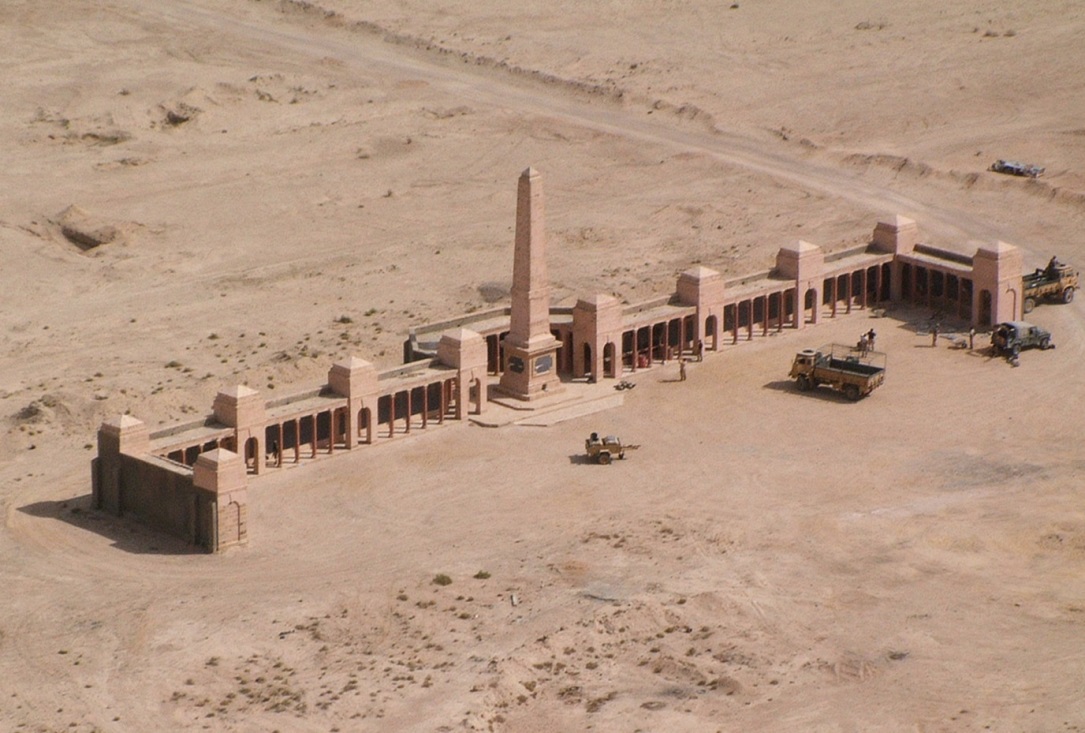 